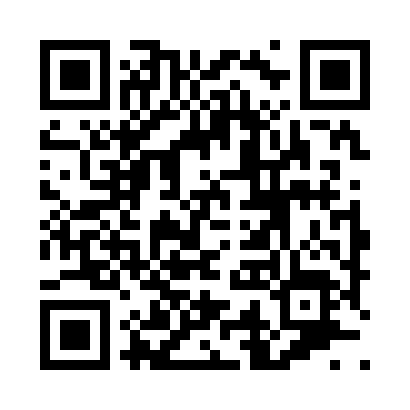 Prayer times for Poplar Beach, New York, USAMon 1 Jul 2024 - Wed 31 Jul 2024High Latitude Method: Angle Based RulePrayer Calculation Method: Islamic Society of North AmericaAsar Calculation Method: ShafiPrayer times provided by https://www.salahtimes.comDateDayFajrSunriseDhuhrAsrMaghribIsha1Mon3:475:331:115:158:4910:342Tue3:485:341:115:158:4910:343Wed3:495:341:115:158:4810:334Thu3:505:351:125:158:4810:335Fri3:515:351:125:158:4810:326Sat3:525:361:125:168:4810:327Sun3:535:371:125:168:4710:318Mon3:545:371:125:168:4710:309Tue3:555:381:125:168:4610:2910Wed3:565:391:135:168:4610:2911Thu3:575:401:135:168:4510:2812Fri3:585:411:135:158:4510:2713Sat4:005:411:135:158:4410:2614Sun4:015:421:135:158:4410:2515Mon4:025:431:135:158:4310:2416Tue4:035:441:135:158:4210:2217Wed4:055:451:135:158:4110:2118Thu4:065:461:135:158:4110:2019Fri4:075:461:135:158:4010:1920Sat4:095:471:135:148:3910:1821Sun4:105:481:145:148:3810:1622Mon4:115:491:145:148:3710:1523Tue4:135:501:145:148:3610:1424Wed4:145:511:145:148:3510:1225Thu4:165:521:145:138:3510:1126Fri4:175:531:145:138:3410:0927Sat4:195:541:145:138:3210:0828Sun4:205:551:145:128:3110:0629Mon4:225:561:145:128:3010:0530Tue4:235:571:135:128:2910:0331Wed4:245:581:135:118:2810:02